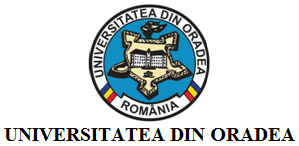 DEPARTAMENTUL PENTRU ASIGURAREA CALITĂȚIISEAQ_PS_DAC_05_F.04PROCEDURĂ DE SISTEMPRIVIND PLANIFICAREA RESURSELOR ÎN VEDEREA ATINGERII OBIECTIVELOR Cod UO: SEAQ_PS_DAC_051.Lista responsabililor cu elaborarea, verificarea și aprobarea ediției/reviziei2. Evidența edițiilor și a reviziilorSEAQ_PS_DAC_05_F.013. Lista de difuzareSCOPUL PROCEDURII4.1. Stabileşte modul de realizare a activităţii, structurile, compartimentele şi persoanele implicate;4.2. Dă asigurări cu privire la existenţa documentaţiei adecvate derulării activităţii;4.3. Asigură continuitatea activităţii, inclusiv în condiţii de fluctuaţie a personalului;4.4. Sprijină auditul şi/sau alte organisme abilitate în acţiuni de auditare şi/sau control, iar pe manager, în luarea deciziei;4.5. Procedura descrie modalitatea în care entitatea îşi planifică activităţile şi resursele astfel încât obiectivele să fie atinse, resursele alocate să fie suficiente, iar riscurile neatingerii obiectivelor să fie minime.4.6. Procedura se va aduce la îndeplinire prin Planul strategic al activităţilor (SEAQ_PS_DAC_05_A.01);4.7. Pentru asigurarea continuităţii activităţii în caz de modificare a ipotezelor/premiselor care au condus la stabilirea obiectivului, se va întocmi Fişa de analiză prezentată la anexa SEAQ_PS_DAC_05_A.025. DOMENIUL DE APLICAREProcedura se aplică în cadrul Universității din Oradea (INSTITUȚIEI)5.1. Procedura este destinată personalului de conducere şi de execuţie din cadrul universității, în organizarea şi coordonarea activităţilor proprii;5.2. Procedura priveşte planificarea activităţilor universității, repartizarea resurselor pentru aducerea la îndeplinire a obiectivelor precum şi monitorizarea nivelului de atingere a obiectivelor;5.3. Planificarea este un proces care vizează în principal universitatea şi în subsidiar angajaţii acesteia, indiferent dacă exercită funcţii de conducere sau de execuţie.5.4. Structurile/Compartimentele implicate ca furnizoare de date: toate compartimentele universității;5.5. Structurile/Compartimente implicate ca beneficiare de rezultate ale activității procedurale: toate compartimentele universității.DOCUMENTE DE REFERINŢĂLegea Educaţiei Naţionale nr.1/2011 cu modificările şi completările ulterioare;Carta Universităţii din Oradea;Regulamentul de organizare şi funcționare a Universității din OradeaOSGG nr. 400/2015 cu modificările ulterioare;Ordinul nr. 200/2016 privind modificarea şi completarea Ordinului Secretarului General al Guvernului nr. 400/2015 pentru aprobarea Codului controlului intern/managerial al entităților publice;Ordinul nr. 201/2016 pentru aprobarea Normelor metodologice privind coordonarea, îndrumarea metodologică şi supravegherea stadiului implementării şi dezvoltării sistemului de control intern managerial la entitățile publice;		7. DEFINIŢII ŞI ABREVIERI7.1. DefiniţiiFacultate – unitate academică funcțională care elaborează şi gestionează programele de studii;Departamentul – unitate academică funcțională care asigură producerea, transmiterea şi valorificarea cunoaşterii în unul sau mai multe domenii de specialitate;Structură academică – universitate, facultate, departament, centre de cercetare;Conducătorul structurii academice – decan/prodecan/director departament/ director centru cercetare;Structură/Compartiment operațional - direcţie generală/direcţie/serviciu/birou/compartiment cu coordonator;Conducătorul structurii/compartimentului - director general/ director/ şef de serviciu;Procedură - ansamblu de reguli de organizare a unei instituții/structuri academice, executive şi administrative, folosite în vederea atingerii unui anumit rezultat. Mod specificat de efectuare a unui proces sau a unei activităţi.Procedură formalizată – prezentarea detaliată, în scris, a tuturor pașilor ce trebuiesc urmați, modalitățile de lucru și regulile de aplicat pentru realizarea activităților și acțiunilor, respectiv activitățile de control implementate, responsabilitățile și atribuțiile personalului de conducere și de execuție.Ediție a unei proceduri  – forma inițială sau actualizată, după caz, a unei proceduri, aprobată și difuzată.Revizia în cadrul unei ediții – acțiunile de modificare, adăugare, suprimare sau altele asemenea, după caz, a uneia sau a mai multor componente ale unei ediții a procedurii formalizate, acțiuni care au fost aprobate și difuzate.Procedură de sistem - procedură care descrie un proces sau o activitate care se desfăşoară la nivelul tuturor structurilor academice, executive și administrative ale Universităţii din Oradea;Procedură operaţională - procedură care descrie o activitate sau un proces care se desfăşoară la nivelul unuia sau mai multor compartimente ale Universităţii din Oradea;Control intern/managerial - ansamblul formelor de control exercitate la nivelul entităţii publice, inclusiv auditul intern, stabilita de conducere în concordanţă cu obiectivele acesteia şi cu reglementările legale, în vederea asigurării administrării fondurilor în mod economic, eficient şi eficace; acesta include, de asemenea, structurile organizatorice, metodele şi procedurile;SCMI – sistemul de control managerial intern;Monitorizarea - tip de răspuns la risc care constă în acceptarea riscului cu condiţia menţinerii sale sub o permanentă supraveghere, parametrul supravegheat cu precădere fiind probabilitatea; Analiză - Activitate de a determina potrivirea, adecvarea şi eficacitatea subiectului în cauză, în ceea ce priveşte îndeplinirea obiectivelor stabilite;Sistem de control managerial - Ansamblu de structuri organizatorice, responsabilităţi, proceduri, procese şi resurse ce are ca scop implementarea controlului managerial;Consiliu - Consiliul de monitorizare, coordonare şi îndrumare metodologică a dezvoltării sistemului de control managerial intern;Planificare - Procesul prin care se stabilesc şi se evidenţiază în scris obiective, modalitatea de realizare a acestora, măsurile ce urmează a fi angajate în realizarea obiectivelor, termenele intermediare sau finale;Plan - Concretizarea activităţii de planificare, de regulă în formă tabelară şi constituie un instrument util în procesul de organizare şi coordonare;Prognoză - Anticiparea desfăşurării unor fenomene şi procese plecând de la experienţa anterioară şi folosind metode şi tehnici accesibile;Strategie - Programul general de acţiune şi desfăşurare a forţelor şi resurselor unei organizaţii vizând realizarea integrală a obiectivelor;Program - Document care conţine o serie de proiecte cu obiective distincte şi etapele propuse pentru o anumită perioadă de timp;Proiect - Efortul concret şi practic, limitat de timp şi resurse şi orientat spre soluţionarea unei probleme relativ complexe;Obiectiv - Finalitate pe care o organizaţie caută să o realizeze ca urmare a existenţei şi activităţii sale;Acțiune/măsură - Modalitatea de intervenţie pentru atingerea obiectivelor.	7.2. AbrevieriUO – Universitatea din Oradea;SUO – Senatul Universității din Oradea;HS – Hotărâre a Senatului Universității din Oradea;CA – Consiliul de Administrație;SEAQ – Sistem de Evaluare şi Asigurare a Calităţii;C-SCMI – Consiliul Sistemului de Control Managerial Intern;S C-SCMI – Secretar al Consiliului Sistemului de Control Managerial Intern;DAC – Departamentul pentru Asigurarea Calităţii;BAPI – Biroul de Audit public Intern;PS – Procedură de sistem;PO – Procedură operaționalăE - Elaborare;V – Verificare;Av - AvizareA – Aprobare;Ap – Aplicare;F – Formular;	8. DESCRIEREA PROCEDURII8.1. Etapele necesare realizării unei proceduri de sistem sunt:8.1.1. InițiereaProcedura de sistem se iniţiază la propunerea C-SCMI, cu scopul de a gestiona activitățile ce pot pune în pericol funcţionarea de ansamblu şi/sau atingerea obiectivelor generale şi specifice ale UO. În acest sens C-SCMI identifică, evaluează şi prioritizează activitățile care pot afecta atingerea obiectivelor generale şi funcţionarea de ansamblu a UO având în vedere şi reglementările aplicabile (legi, hotărâri de guvern, ordine, standarde etc.) şi stabileşte lista procedurilor de sistem necesare, structurile academice și operaționale responsabile şi termenele la care acestea vor finaliza realizarea PS;Președintele C-SCMI inițiază elaborarea PS conform legislației şi reglementărilor în vigoare la UO;Procedurile operaţionale se iniţiază de către conducătorul oricărei structuri din cadrul UO pentru a descrie activităţile sau procesele, în vederea eficientizării şi standardizării acestora şi pentru a gestiona unul sau mai multe riscuri ce pot pune în pericol atingerea unui obiectiv specific stabilit. 8.1.2. ElaborareProcedura stabileşte modul de realizare a unei activităţi, structurile şi persoanele implicate. Acestea, pe baza documentaţiei adecvate derulării activităţii, asigură continuitatea proceselor în derulare, sprijinind totodată auditarea şi luarea deciziilor la nivel managerial.După identificarea procesului/activităţii de procedurat, Președintele C-SCMI, prin funcţia responsabilă desemnată, se documentează cu privire la cerinţele specifice fiecărui proces. Fiecare proces se descrie în ordine logică, pe etape, cu realizarea diagramei-flux care se prezintă ca anexă la PS8.1.2.1. Modul de redactare: Modul de redactare a PS se desfăşoară conform instrucțiunilor enumerate la art. 8.1.2.1 din Procedura SEAQ_PS_DAC_01.8.2. Descrierea procedurii8.2.1. GeneralitățiPlanificarea este una din funcţiile esenţiale ale managementului. Planificarea se referă la repartizarea resurselor, pornind de la stabilirea nevoilor pentru realizarea obiectivelor. Având în vedere caracterul limitat al resurselor, repartizarea acestora necesita decizii cu privire la cel mai bun mod de alocare.Planificarea este un proces continuu, ceea ce imprima documentelor de planificare un caracter dinamic. Schimbarea obiectivelor sau altor elemente ale procesului de fundamentare impune actualizarea documentelor de planificare, cu respectarea încadrării în resursele repartizate.Etape în cadrul procesului de planificareidentificarea şi stabilirea obiectivelor;stabilirea modului de acţiune (analiza variantelor, stabilirea priorităţilor şi etapelor);estimarea termenelor de realizare (normarea şi programarea acţiunii);stabilirea tuturor categoriilor de resurse necesare derulării eficace a activităţilor şi modul de alocare a acestora.Barierele unei planificări eficienteEficienţa planificării poate fi diminuată din următoarele cauze:planificarea nu este înglobată în sistemul de management;unele aspecte ale procesului formal de planificare nu sunt deplin înţelese de manageri;responsabilitatea principală pentru planificare a fost acordată unei singure structuri;concepţia că planurile pe termen lung nu pot fi schimbate.Procesul de planificare înglobează în ansamblul său planificarea strategică şi planificarea operaţională având drept scop atingerea obiectivelor cu resursele maxim posibil de alocat, astfel încât riscurile de a nu fi realizate sa fie minime.Planificarea este necesară datorită:frecvenţei şi impactului schimbărilor apărute în mediul extern, asupra entităţii;creşterii intervalului dintre momentul adoptării deciziilor şi momentul obţinerii rezultatelor;condiţiilor necesare dezvoltării procesului de coordonare.8.2.2. Documente utilizateLista documentelor şi conţinutul acestora:SEAQ_PS_DAC_05_A.01- Planul strategic al activităţilor;SEAQ_PS_DAC_05_A.02- Fişa de analiză a modificării ipotezelor/premiselor care au condus la stabilirea obiectivelor.Circuitul documentelor:Conducerea executivă coordonată de Rector elaborează Planul strategic al activităţilor care îl aduc ulterior la cunoştinţă şefilor de structuri/compartimente. În cazul modificării ipotezelor/premiselor care au condus la stabilirea obiectivului se întocmeşte Fişa de analiză - SEAQ_PS_DAC_05_A.02 care este supusă aprobării Rectorului UO.8.2.3. Resurse utilizateÎn vederea implementării obiectivelor structurile/compartimentele implicate vor folosi resurse materiale, umane şi financiare conform bugetului aprobat pentru anul în curs.8.2.4. Modul de lucruPlanificarea este una din funcţiile esenţiale ale managementului. Planificarea se referă la repartizarea resurselor, pornind de la stabilirea nevoilor pentru realizarea obiectivelor. Având în vedere caracterul limitat al resurselor, repartizarea acestora necesită decizii cu privire la cel mai bun mod de alocare. În aceste considerente se va întocmi un Plan strategic al activităţilor (SEAQ_PS_DAC_05_A.01). Astfel conducerea universității trebuie să pornească de la trasarea unor obiective generale, la nivel de unitate, pentru ca mai apoi să le transpună în obiective specifice, la nivel de compartimente. Fiecărui compartiment îi vor reveni măsuri/acţiuni care vor trebui aplicate în vederea atingerii obiectivelor. Rolul Şefilor de Compartimente va fi cel de a asigura aducerea la îndeplinire a obiectivelor specifice şi de a monitoriza activităţile ce se desfăşoară sub tutela proprie. Planificarea este un proces continuu, ceea ce imprima planului un caracter dinamic. Schimbarea obiectivelor, resurselor sau altor elemente ale procesului de fundamentare impune actualizarea planului. Astfel, ori de câte ori se identifică asemenea schimbări este necesar a se întocmi Fişa de analiză a modificării ipotezelor/premiselor care au condus la stabilirea obiectivelor (SEAQ_PS_DAC_05_A.01) spre a se supune aprobării Rectorului UO.Etapele procesului de planificare strategică sunt: Etapa I - Analizaa.	analiza mediului extern (politic, economic, social, tehnologic, legislativ, mediul înconjurător - PESTLE);b.	analiza factorilor interesaţi (pentru a se stabili care sunt elementele pro şi contra demersului strategic);c.	analiza mediului intern (bazat pe identificarea punctelor tari şi punctelor slabe din interior precum şi oportunităţile şi ameninţările din exterior - SWOT).Etapa II - Alegerea (în funcţie de specificul planului strategic):a.	viziunea, misiunea (sau mandatul) şi valorile;b.	scopul strategic, priorităţile, direcţiile strategice de acţiune.Etapa III - Implementarea - constituie etapa de operaţionalizare a deciziei strategice, care presupune formularea de obiective, ce pot fi urmărite prin indicatori şi cărora li se pot aloca resurse. Implementarea se poate realiza prin programe, proiecte sau planuri strategice.Documente de planificare operaţionalăProgrameProgramul este un plan mai cuprinzător ce coordonează un set de activităţi necesare realizării unui anumit obiectiv. Programele cuprind de regulă previzionări referitoare la activităţi.Caracteristicile programelor sunt:grad de certitudine ridicat, comparativ cu planul;elementele cuprinse sunt obligatorii;prezintă în mod mai detaliat lucrările, paşii ce urmează a se executa;orizont de timp mai redus (anual, dar reluat în situaţii frecvente);cuprind capitole bugetare.Etapele de realizare a programului sunt:Denumirea programului.Obiectivele programului.Finanţarea programului.Măsuri de implementare.Rezultate şi indicatori.ProiecteUn proiect implică o serie de activităţi intercorelate cu durata limitată, prestabilită şi are ca scop elaborarea unei lucrări, obţinerea unui produs sau realizarea unui serviciu cu caracter de unicat, viabil din punct de vedere funcţional şi financiar, în condiţiile respectării termenelor de implementare, bugetului alocat şi specificaţiilor de calitate prevăzute.Principalele elemente ale unui proiect:termen de început şi termen pentru finalizare;buget;specificaţii privind calitatea;activităţi;realităţile obiective ce trebuie identificate, delimitate /stabilite, definite, dezvoltate;echipa de proiect;scopul care reprezintă o schimbare durabilă. Principalele caracteristici ale proiectului sunt:complexitatea - proiectul implică activităţi şi obiective, necesită coordonare si control potrivit unei succesiuni clare care să permită încadrarea în costurile şi performanţele stabilite;dinamica ciclului de viață - proiectul trece printr-o etapa lentă de iniţiere, se dezvoltă rapid, atinge apogeul, începe declinul şi se încheie;interdependenţa - proiectul interacţionează cu celelalte activităţi din organizaţie şi, adesea, cu alte proiecte;unicitatea - fiecare proiect conţine elemente care îl fac unic;competitivitatea.Etapele proiectului sunt:a.	Concepţia - formularea şi dezvoltarea ideii de proiectidentificarea şi analizarea problemei inclusiv evaluarea factorilor de risc;stabilirea obiectivelor proiectului;estimarea resursele disponibile;elaborarea propunerii de proiect pentru aprobarea de către decident.b.	Implementarea - declanşarea şi execuţia proiectuluiplanificarea etapelor de execuţie;formarea echipei de proiect;pregătirea activităţilor;instructajul;supervizarea derulării activităţilor inclusiv gestionarea riscurilor;monitorizarea;realizarea de rapoarte periodice (inclusiv financiare);evaluarea periodică.c.	încheierea - evaluarea şi raportareaîncheierea tuturor angajamentelor legate de proiect;evaluarea finală;realizarea rapoartelor finale.PlanuriPlanurile sunt documente prin care se repartizează resursele, pornind de la stabilirea nevoilor pentru realizarea obiectivelor. Gradul de detaliere al planurilor variază în funcţie de diverşi factori, precum: mărimea entităţii publice, structura decizională a acesteia, necesitatea aprobării formale a unor activităţi etc.Activităţile specifice elaborării planului sunt următoarele:conştientizarea opţiunilor şi elaborarea direcţiilor previzibile de evoluţie a organizaţiei;stabilirea şi formularea obiectivelor;stabilirea măsurilor /activităţilor succesive ce se vor derula pentru atingerea, în condiţii optime a obiectivelor, precum şi precizarea duratei de realizare a fiecărei acţiuni;planificarea resurselor umane, materiale şi financiare necesare, precum şi stabilirea modului de utilizare a acestora.8.3. Avizare procedurăEtapele avizării După elaborarea PS, DAC transmite PS secretarului C-SCMI,  care o înregistrează în Registrul procedurilor;Secretarul C-SCMI verifică dacă PS elaborată respectă prevederile SEAQ_PS_DAC_01. Dacă nu sunt respectate prevederile SEAQ_PS_DAC_01, secretarul C-SCMI transmite observaţiile sale compartimentului care a elaborat (DAC) PS, în termen de maxim 5 zile lucrătoare;DAC, după ce a efectuat modificările corespunzătoare, retransmite secretarului C-SCMI PS modificată, în 3 zile lucrătoare, de la primirea observaţiilor și concomitent, transmite PS tuturor membrilor C-SCMI, în vederea formulării de observaţii, SEAQ_PS_DAC_05_F.02. Membrii C-SCMI au la dispoziţie maxim 5 zile lucrătoare pentru formularea observaţiilor. Dacă se depăşeşte acest termen şi un membru al C-SCMI nu a transmis nici o observaţie, se consideră că acesta nu are observaţii şi va vota pentru avizarea PS. Dacă există observaţii asupra unor aspecte prezentate în  PS, acestea sunt transmise secretarului C-SCMI și conducătorului structurii responsabile, completând Formularul analiză procedură (SEAQ_PS_DAC_05_F.02). Secretarul C-SCMI, în termen de 5 zile lucrătoare, de la expirarea termenului limită pentru formularea observaţiilor, convoacă membrii C-SCMI pentru analiza și discutarea observațiilor. Dacă nu se ajunge la un consens în ceea ce priveşte observaţiile, decizia privind forma finală a PS aparţine preşedintelui C-SCMI. După ce compartimentul responsabil a elaborat varianta finală a PS, secretarul C-SCMI convoacă, în termen de maxim 5 zile lucrătoare, C-SCMI, care  decide prin vot și emite hotărârea comisiei pentru avizarea PS. Președintele C-SCMI transmite Rectorului UO PS avizată, pe baza Hotărârii C-SCMI, spre avizare în CA.8.4. Aprobarea procedurăProcedura de sistem (PS) va fi aprobată de SUO prin HS.8.5. Difuzarea proceduriiDupă aprobare, originalul PS se păstrează la secretarul C-SCMI, care va efectua copii şi le va distribui în regim controlat în conformitate cu Lista de difuzare a procedurii (SEAQ_PS_DAC_05_F.01). Când se distribuie o copie a PS, secretarul C-SCMI completează corespunzător pagina de gardă a copiei PS distribuite, cu numărul exemplarului distribuit. Acest număr trebuie să corespundă cu numărul de ordine din Lista de difuzare a procedurii. 8.6. Revizia proceduriiRevizia PS se desfăşoară conform instrucțiunilor art. 8.6 din procedura SEAQ_PS_DAC_01, completându-se corespunzător Formularul  de evidenţă modificări (SEAQ_PS_DAC_05_F.03) de către persoana responsabilă din cadrul compartimentului inițiator (DAC).Secretarul C-SCMI, respectiv persoanele responsabile din cadrul structurilor amendează toate documentele care sunt afectate de modificările procedurii formalizateFiecare deţinător al procedurii PS are obligaţia de a înlocui vechea procedură cu cea modificată.8.7. Arhivarea proceduriiOriginalele PS retrase/revizuite se clasează şi se păstrează timp de 5 ani de către secretarul C-SCMI într-un spaţiu special amenajat. După această perioadă  PS sunt transmise la arhiva UO cu respectarea reglementărilor specifice arhivării		9.RESPONSABILITĂŢI9.1. Membrii C-SCMI:avizează PS realizate, în termenul prevăzut;solicită efectuarea modificării PS după caz.9.2. Secretarul C-SCMI:verifică modul de respectare a prevederilor SEAQ_PS_DAC_01 la realizarea PS și formulează observaţii dacă este cazul; distribuie PS conform Listei de difuzare a procedurii (SEAQ_PS_DAC_05_F.01);transmite la arhivă ediţiile PS retrase;primeşte şi înregistrează în Registrul procedurilor, PS transmise pentru avizare cu avizele favorabile ale conducătorilor compartimentelor responsabile;supune spre avizare membrilor C-SCMI PS şi redactează hotărârea C-SCMI privind avizarea PS;alocă codul unei PS;analizează observaţiile formulate de alte compartimente şi participă la consultările organizate pentru analiza observaţiilor, în cazul PS; înaintează spre avizare președintelui C-SCMI PS elaborate;analizează şi pune pe ordinea de zi a şedinţei C-SCMI solicitările de  revizie a PSretrage din circulaţie vechile variante ale PS şi distribuie PS cu paginile modificate ale  reviziei, conform Listei de difuzare a procedurilor (SEAQ_PS_DAC_05_F.01);păstrează originale PS;9.3. Preşedintele C-SCMI:  avizează PS și PO elaborate;conciliază aspecte neclare în relaţia realizator – avizator şi ia decizia finală în cazul lipsei consensului dintre realizator – avizatori.9.4. Rectorul UO:avizează PS în şedința CA;9.5. Senatul UO:aprobă PS prin HS;Responsabilități şi răspunderi în derularea activitățilorResponsabilități şi răspunderi în derularea activităților proceduraleAnexe, Înregistrări, ArhivăriFORMULARELista de difuzare – SEAQ_PS_ DAC_05_F.01;Formular de analiză procedură – SEAQ_PS_ DAC_05_F.02;Formular evidență modificări - SEAQ_PS_ DAC_05_F.03;Model pagină de gardă - SEAQ_PS_DAC_05_F.04;CuprinsSEAQ_PS_DAC_05_A.01Planul strategic al activităţilorNr. ............. Data...................Întocmit,Aprobat,SEAQ_PS_DAC_05_A.02												Aprobat												RECTORFişade analiză a modificării ipotezelor/premiselor care au condus la stabilirea obiectivelorNr. ........ Data................I. Solicitant modificare: 	II. Date referitoare la modificare: III. Modificarea resurselor (umane, informaţionale, financiare, materiale, de timp): IV. Persoanele desemnate să analizeze modificarea:V. Rezultatul analizei :................................................................................................................................SEAG_PS_DAC_05_A.03DIAGRAMA DE FLUX PENTRU REALIZAREA PSDescrierea procesuluiLegea Educaţiei Naţionale nr.1/2011 cu modificările şi completările ulterioare;Carta Universităţii din Oradea;Regulamentul de organizare şi funcționare a Universității din Oradea;OSGG nr. 400/2015 cu modificările ulterioare;Ordinul nr. 200/2016 privind modificarea şi completarea Ordinului Secretarului General al Guvernului nr. 400/2015 pentru aprobarea Codului controlului intern/managerial al entităților publice;Ordinul nr. 201/2016 pentru aprobarea Normelor metodologice privind coordonarea, îndrumarea metodologică şi supravegherea stadiului implementării şi dezvoltării sistemului de control intern managerial la entitățile publice;                    NU                                                                                                                 DA                                                     NU                                                         DA         NU                                              DA                                                                                       NU	                                  NU                                             DASEAQ_PS_DAC_05_F.02FORMULAR ANALIZĂ PROCEDURĂSERAQ_PS_DAC_05_F.03FORMULAR EVIDENŢĂ MODIFICĂRIRECTORProf.univ.dr. Constantin BUNGĂUHS  Nr.21/29.05.2017Nr. crt.Elemente privind responsabilii/operațiuneaNumele și prenumeleFuncțiaDataSemnătura0123451ElaboratNagy ŞtefanDirector DAC14.04.20172VerificatPrada MarcelaVice-PreşedinteC-SCMI19.04.20173AvizatRoşca MarcelVice-PreşedinteC-SCMI24.04.20174AvizatBungău ConstantinPreşedinte CA22.05.20175AprobatCurilă SorinPreşedinte SUO29.05.2017Nr. crt.Ediția /Revizia în cadrul edițieiComponenta revizuităModalitatea revizieiData Ediției/Data Reviziei012341Ediția I  Elaborare IntegralăOSGG nr. 400/2015 cu modificările ulterioare;29.05.2017Nr.crt.Scopul difuzării*Structură/Facultate/DepartamentDifuzareDifuzareDifuzareNr.crt.Scopul difuzării*Structură/Facultate/DepartamentNume și prenumeDataSemnătura1Aplicare/InformareProrector Management AcademicRoşca Marcel2Aplicare/InformareProrector Managementul cercetării și relații internaționaleMacocian Eugen3Aplicare/InformareProrector Managementul resurselor materiale şi patrimoniuPrada Marcela4Aplicare/InformareProrector Servicii studenţeşti şi vizibilitateBurtă Ligia5Aplicare/InformareDirector CSUD – Univ. din OradeaȚarcă Radu6Aplicare/InformareFacultatea de ArteAndor Corina 7Aplicare/InformareFacultatea de Construcții, Cadastru și ArhitecturăGomboş Dan8Aplicare/InformareFacultatea de DreptMirişan Valentin9Aplicare/InformareFacultatea de Geografie, Turism și SportIlieş Alexandru10Aplicare/InformareFacultatea de Inginerie Electrică și Tehnologia InformațieiGordan Mircea11Aplicare/InformareFacultatea de Inginerie Energetică și Management industrialBendea Gabriel12Aplicare/InformareFacultatea de Inginerie Managerială și TehnologicăPele Alexandru13Aplicare/InformareFacultatea de Istorie, Relații Internaționale, Științe politice și Științele ComunicăriiHorga Ioan14Aplicare/InformareFacultatea de LitereMateoc Teodor15Aplicare/InformareFacultatea de Medicină și FarmacieMaghiar Adrian16Aplicare/InformareFacultatea de Protecția mediuluiChereji Ioan17Aplicare/InformareFacultatea de ȘtiințeFilip Sanda18Aplicare/InformareFacultatea de Științe EconomiceBădulescu Alina19Aplicare/InformareFacultatea de Științe Socio-UmaneBarth Karla20Aplicare/InformareFacultatea de Teologie Ortodoxă “Episcop Dr. Vasile Coman”Megheşan Dumitru21Aplicare/InformareDirecția General AdministrativăNicula Adrian22Aplicare/InformareDirecția EconomicăGherlea Crina23Aplicare/InformareBiroul JuridicIndrieş Romulus24Aplicare/InformareServiciul Management Integrat ITPopescu Daniela25Aplicare/InformareBiroul Audit Public InternDanciu Lucia26Aplicare/InformareBiroul de ComunicareMucea Adela27Aplicare/InformareSecretariat UniversitateSava Monica28Aplicare/InformareCentrul de Consiliere si Servicii privind CarieraBorza Adriana29Aplicare/InformareDepartamentul pentru Pregătirea Personalului DidacticOrțan Florica30Aplicare/InformareCentru de Educaţie Continuă şi Dezvoltare a Resurselor UmaneCurilă Mircea31Aplicare/InformareBirou Programe și Proiecte CDI Bococi Dana32Aplicare/InformareDACNagy Stefan33Aplicare/InformareDepartamentul de Relații InternaționaleBuran Carmen34Aplicare/InformareDirecţia General AdministrativăNicula Adrian35Aplicare/InformareBirou SSM-SUBagdi Carmen 35Aplicare/InformareBiblioteca UOUjoc Florica 36EvidențăC-SCMISzucs Viorica37ArhivareC-SCMISzucs VioricaActivitățiConducere executivăŞefi structuri/compartimenteContabilÎntocmirea - Planului strategic al activităţilorEApE, ArhÎntocmirea - Fişei de analiză a modificării ipotezelor/premiselor care au condus la stabilirea obiectivelorAEENr.crt.Structura (postul)/acțiunea (operațiunea)IIIIIIIVVVIAltele0123456781Dir. DACE2Vice - Preşedinte C-SCMIV3Vice - Preşedinte C-SCMIAv4Preşedinte EGRAv5Preşedinte CAA, Av6Preşedinte SUOA7Secretar C-SCMIDifuzare8Secretar C-SCMIArhNr.crt.Denumirea anexeiCodul anexeiElaboratorAprobăNumăr exemplareDifuzareArhivareArhivareAlte elem.Nr.crt.Denumirea anexeiCodul anexeiElaboratorAprobăNumăr exemplareDifuzareLocPerioadăAlte elem.0123456781Planul strategic al activităţilor - SEAQ_PS_DAC_05_A.01Conducerea executivă a UOSUODupă cazEntități academiceStructuri suportS C-SCMIConform NomenclatoruluiArhivistic2Fişa de analiză a modificării ipotezelor/premiselor care au condus la stabilirea obiectivelor -  SEAQ_PS_DAC_05_A.02 Conducereaexecutivă a UOSUODupă cazEntități academiceStructuri suportS C-SCMIConform NomenclatorArhivistic3Diagrama flux a Procedurii de sistem privind Planificarea resurselor în vederea atingerii obiectivelor - SEAQ_PS_DAC_05_A.03DACSUODupă cazEntități academiceStructuri suportS C-SCMIConform NomenclatorArhivisticNumărul componentei în cadrul proceduriiDenumirea componentei din cadrul proceduriiPagina1Pagina de gardă - SEAQ_PS_DAC_05_F.0412Lista responsabililor cu elaborarea, verificarea și aprobarea ediției/reviziei23Evidența edițiilor și a reviziilor24Lista de difuzare - SEAQ_PS_ DAC_05 _F.0135Scopul procedurii56Domeniul de aplicare57Documente de referință58Definiții și abrevieri59Descrierea procedurii810Responsabilităţi911Anexe, Înregistrări, Arhivări1412Formulare1413Cuprins1514Planul strategic al activităţilor - SEAQ_PS_DAC_05_A.011615Fişa de analiză a modificării ipotezelor/premiselor care au condus la stabilirea obiectivelor -  SEAQ_PS_DAC_05_A.021716Diagrama flux a Procedurii de sistem privind Planificarea resurselor în vederea atingerii obiectivelor - SEAQ_PS_DAC_05_A.031817Formular de analiză procedură - SEAQ_PS_ DAC_05 _F.02;2218Formular evidență modificări - SEAQ_PS_ DAC_05_F.03;25Obiective generale(nivel management)Obiective specifice (compartimentale)Măsuri / AcţiuniResponsabilResurseIndicatori de performanţăTermen de realizareMonitorizare(0)(1)(2)(3)(4)(5)(6)(7)Nr. crt.FuncţiaNumele şi prenumeleComentarii şi observaţiiSemnăturaData1.2.3.4.5...nNr. crt.StructurăConducător StructurăNume și prenumeÎnlocuitor de drept sau delegatAviz favorabilAviz favorabilAviz nefavorabilSemnătura DataNr. crt.StructurăConducător StructurăNume și prenumeÎnlocuitor de drept sau delegatSemnăturaDataObservațiiSemnătura Data1Prorector Management AcademicRoşca Marcel2Prorector Managementul cercetării și relații internaționaleMacocian Eugen3Prorector Managementul resurselor materiale şi patrimoniuPrada Marcela4Prorector Servicii studenţeşti şi vizibilitateBurtă Ligia5Director CSUD  - UOȚarcă Radu6Facultatea de ArteAndor Corina 7Facultatea de Construcții, Cadastru și ArhitecturăGomboş Dan8Facultatea de DreptMirişan Valentin9Facultatea de Geografie, Turism și SportIlieş Alexandru10Facultatea de Inginerie Electrică și Tehnologia InformațieiGordan Mircea11Facultatea de Inginerie Energetică și Management industrialBendea Gabriel12Facultatea de Inginerie Managerială și TehnologicăPele Alexandru13Facultatea de Istorie, Relații Internaționale, Științe politice și Științele ComunicăriiHorga Ioan14Facultatea de LitereMateoc Teodor15Facultatea de Medicină și FarmacieMaghiar Adrian16Facultatea de Protecția mediuluiChereji Ioan17Facultatea de ȘtiințeFilip Sanda18Facultatea de Științe EconomiceBădulescu Alina19Facultatea de Științe Socio-UmaneBarth Karla20Facultatea de Teologie Ortodoxă “Episcop Dr. Vasile Coman”Megheşan Dumitru21Departamentul pentru Pregătirea Personalului DidacticOrțan Florica22Centru de Educaţie Continuă şi Dezvoltare a Resurselor UmaneCurilă Mircea23Direcția General AdministrativăNicula Adrian24Direcția EconomicăGherlea Crina25Biroul JuridicIndrieş Romulus26Biroul Audit Public InternDanciu Lucia27Secretariat UniversitateSava Monica28Birou PPCDIBococi Dana29DACNagy Ştefan30Departament de Relații InternaționaleBuran Carmen31Birou SSM-SUBagdi Carmen32Biblioteca UOUjoc FloricaNr.crt.EdițiaData EdițieiReviziaData revizieiPaginaDescrierea modificăriiSemnătura conducătorului de structură1129.05.2017029.05.2017IntegralOrdinul nr. 200/2016 privind modificarea şi completarea Ordinului Secretarului General al Guvernului nr. 400/2015 pentru aprobarea Codului controlului intern/managerial al entităților publice;Ordinul nr. 201/2016 pentru aprobarea Normelor metodologice privind coordonarea, îndrumarea metodologică şi supravegherea stadiului implementării şi dezvoltării sistemului